Mises à jour du firmware pour les LUMIX GH5S, G9 et BGH1Panasonic publie une mise à jour du firmware pour les appareils photo de la série LUMIX GCOMMUNIQUÉ DE PRESSE
Octobre 2021Rotkreuz, octobre 2021 - Panasonic annonce un programme de mise à jour du firmware pour les appareils photo sans miroir de la série LUMIX G-afin d’en améliorer encore les fonctions et la convivialité. La version de mise à jour du firmware 2.5 pour DC-G9, la version 2.2 pour DC-GH5S et la version 2.3 pour DC-BGH1 seront disponibles à compter du 4 novembre 2021, https://panasonic.jp/support/global/cs/dsc/à 3 heures, heure allemande, sur le site de support LUMIX Global Customer.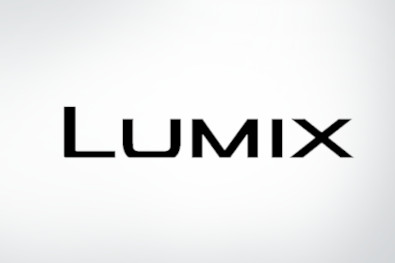 Avec cette mise à jour, Panasonic optimise davantage la série LUMIX G et la performance de ses appareils photo sans miroir et objectifs MicroFourThirds. Après ces mises à jour, Panasonic proposera en exclusivité six appareils photo (S1H, S1, S5, BS1H, BGH1 et GH5S) qui faciliteront et rendront plus flexible le workflow RAW en prenant en charge la restitution Apple ProRes RAW et Blackmagic RAW.Version 2.5 du firmware du G91. Fonctions ajoutées:- La fonction [Focus Ring Control] a été ajoutée.(Elle autorise une commande non linéaire ou linéaire ainsi que le réglage de l’angle de rotation sur l’ensemble de la plage de mise au point (90-360 degrés) en cas d'utilisation pour la mise au point manuelle)Objectifs compatibles: H-XA025, H-ES200, H-E08018, H-X1025, H-HSA12035, 
H-ES12060, H-FS12060, H-X2550, HSA35100, H-FSA45200, H-ES50200, H-FSA100300 und H-RS100400Version 2.2 du firmware du GH5S1. Les données vidéo RAW peuvent être transmises via HDMI pour enregistrer Blackmagic RAW sur le Blackmagic Video Assist 12G HDR.- Possibilité de choisir V-Log L ou Rec.709 sur l’écran d’affichage en direct pendant la restitution du format RAW. - Possibilité d'utiliser des fonctions d’assistance à l’enregistrement comme V-Log L View Assist, WFM (Wave Form Monitor), Vector Scope et Zebra Pattern pendant la restitution du format RAW.*Le mode d’enregistrement disponible dépend de la version du firmare du Blackmagic Video Assist 12G HDR.*Des informations sur la version correspondante du firmware du Blackmagic Video Assist 12G HDR sont disponibles sur le site web de Blackmagic Design.* La restitution et le traitement des données RAW nécessitent DaVinci Resolve ou DaVinci Resolve Studio. DaVinci Resolve Studio est requis pour livrer des projets avec des données Blackmagic RAW dans des résolutions supérieures à 3840x2160.*Selon la situation, toutes les fonctions peuvent ne pas être disponibles.2. Fonctions ajoutées- La fonction [Focus Ring Control] a été ajoutée.Objectifs compatibles: H-XA025, H-ES200, H-E08018, H-X1025, H-HSA12035, H-ES12060, H-FS12060, H-X2550, HSA35100, H-FSA45200, H-ES50200, H-FSA100300 und H-RS100400Version 2.3 du firmware du BGH11. Les données vidéo RAW peuvent être transmises via HDMI pour enregistrer Blackmagic RAW sur le Blackmagic Video Assist 12G HDR.- Possibilité de choisir V-Log L ou Rec.709 sur le moniteur externe via SDI pendant la restitution du format RAW. - Possibilité d'utiliser des fonctions d’assistance à l’enregistrement comme V-Log L View Assist, Luminance Spot Meter et Zebra Pattern pendant la restitution du format RAW.*Le mode d’enregistrement disponible dépend de la version du firmware du Blackmagic Video Assist 12G HDR.*Des informations sur la version correspondante du firmware du Blackmagic Video Assist 12G HDR sont disponibles sur le site web de Blackmagic Design.* La restitution et le traitement des données RAW nécessitent DaVinci Resolve ou DaVinci Resolve Studio. DaVinci Resolve Studio est requis pour livrer des projets avec des données Blackmagic RAW dans des résolutions supérieures à 3840x2160.*Selon la situation, toutes les fonctions peuvent ne pas être disponibles.2. Fonctions ajoutées- La fonction [Focus Ring Control] a été ajoutée.Objectifs compatibles: H-XA025, H-ES200, H-E08018, H-X1025, H-HSA12035, H-ES12060, H-FS12060, H-X2550, HSA35100, H-FSA45200, H-ES50200, H-FSA100300 und H-RS100400La fonction [Sortie de données RAW HDMI] peut être affectée à la touche Fn pour que les utilisateurs puissent l’activer ou la désactiver directement sur l’appareil photo.3. Version du logiciel LUMIX Tether for Multicam 1.3.- Possibilité d’utiliser des filtres [Photo Style] pour les prises de vue.- Possibilité de télécommander le mode zoom des objectifs LUMIX G Power Zoom (H-PS14042 et H-PS45175).•«Blackmagic Design», «Blackmagic RAW» et «DaVinci Resolve» sont des marques déposées de Blackmagic Design Pty. Ltd. •Les autres marques et noms commerciaux sont ceux de leurs propriétaires respectifs.•Selon la situation, toutes les fonctions peuvent ne pas être disponibles.•Le design et les spécifications peuvent faire l’objet de modifications sans préavis.À propos de Panasonic:Panasonic Corporation est un leader mondial dans le développement de diverses technologies et de solutions innovantes pour une large palette d’applications dans les domaines de l’électronique grand public, l’électroménager, l’automobile et la vente aux entreprises. L’année 2018 a marqué le centenaire de l’entreprise. Panasonic se développe à l’échelle mondiale et compte actuellement 522 filiales et 69 entreprises associées. Le groupe a enregistré un chiffre d’affaires net consolidé de 54,02 milliards d’euros au cours de l’exercice précédent (clos le 31 mars 2021). Déterminée à produire une valeur ajoutée en innovant dans tous les secteurs de son industrie, la société utilise son savoir-faire afin de créer une vie et un monde meilleurs pour ses clients. Des informations complémentaires sur l’entreprise et sur la marque Panasonic sont disponibles surwww.panasonic.com/global/home.html et www.experience.panasonic.ch/.Informations complémentaires:Panasonic Suisse
Une succursale de la société Panasonic Marketing Europe GmbH
Grundstrasse 12
6343 Rotkreuz

Contact presse:
Stephanie Stadelmann
Tél.: 041 203 20 20
E-mail: panasonic.ch@eu.panasonic.com SurfaceRésolutionFréquenceAspectSortie HDMIMicro FourThirds4K (4096 x 2160)23,98p/25,00p/29,97p/50p/59,94p17:912 bitsMicro FourThirds anamorphique3,7k (3680 x 2760)23,98p/25,00p/29,97p/50p/59,94p4:312 bitsSurfaceRésolutionFréquenceAspectSortie HDMIMicro FourThirds4K (4096 x 2160)23,98p/25,00p/29,97p/50p/59,94p17:912 bitsMicro FourThirds anamorphique3,7k (3680 x 2760)23,98p/25,00p/29,97p/50p/59,94p4:312 bits